Baden, Sonne, Strand und Meer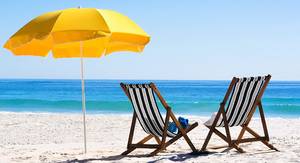 Tischtennis – Trainingscamp 2020  des SV Hohenfurch in Torre Pedrera di Rimini                                                        30.August – 5.September, Hotel IDA / www.ida.it                             Liebe Tischtennisspieler/innen, liebe Jugendliche,                                                                        liebe Eltern und Begleitpersonen,unser Angebotdas Hotel IDA in Rimini hat uns für den Sommer 2020 wieder ein interessantes Angebot für „1 Woche Strand und Sport“ an der Adriaküste unterbreitet. Torre Pedrera di Rimini ist ein sehr gepflegter Bade – und Ferienort, 8 km nördlich vor Rimini – Stadt (150.000 EW). In Torre findet man vorwiegend Familien, die dort ihren Urlaub verbringen. Für ein Trainings – Camp ist der Ort bestens geeignet.Trainiert wird in der kleinen Halle des San Martino Club Rimini. Die Halle ist ca. 10 Minuten vom Hotel entfernt. Gefahren wird mit dem Vereins – und Hotelbus. Die Nachbarorte sind Igea Marina (4 km), Bellaria und Viserba. Ganz in der Nähe sind noch San Marino, St. Angelo, Rimini Stadt (Süd) und einige Freizeit- und Wasserparks.  Die meisten Orte sind mit den öffentlichen Bussen oder mit dem Fahrrad/ E - Bike gut und bequem erreichbar. Die Strandpromenade wird am Abend zu einer Fußgängerzone mit zahlreichen Cafés, Bars, Eisdielen und Pizzeria‘ s umfunktioniert. Einmal in der Woche ist großer Markttag, zusätzlich finden täglich Obst und Gemüsemärkte in Torre und in der näheren Umgebung statt. Am Mittwochabend ist in Torre Straßen – Flohmarkt.  Direkt vor dem Hotel befindet sich der km – lange feinsandige Strand mit einem Bootsverleih, Boccia,  Fußball - Bolzplatz, Beach – Volleyball, Tischtennis, Kinderspielplatz und Kinder - Animation. Die Wasserqualität ist ausgezeichnet und die Wasser - Temperatur liegt bei 24 Grad. Bis zu den Wellenbrechern, ca. 200 m im Meer, ist das Wasser flach und 1,20 – 1,50 m tief, also auch für Kleinkinder  und Nicht – Schwimmer geeignet.  Unser Hotel IDA (www.hotel-ida.it)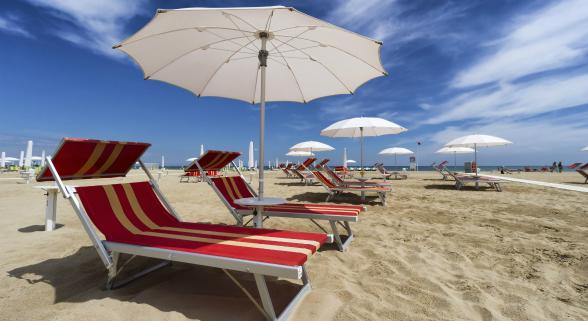 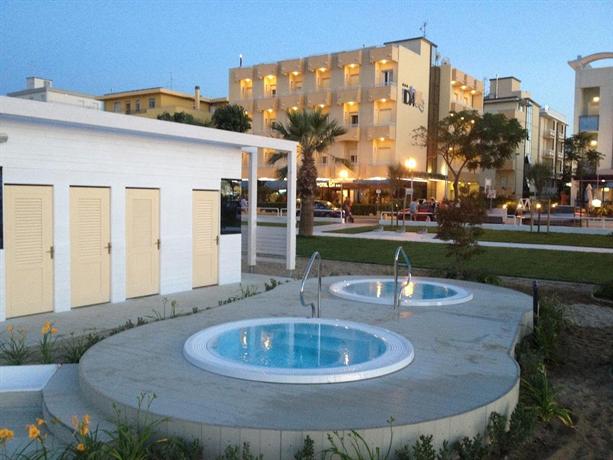 Familienfreundlich und direkt am Meer, nur mit der Strandstraße & Promenade vom Strand getrennt. Es ist ein typisches Adria – Hotel mit relativ kleinen Zimmern, aber modern und zweckmäßig eingerichtet. Zusätzlich sind noch Ferienwohnungen und Appartements im Nebenhaus vorhanden. Das Haus ist modern ausgestattet mit Restaurant, Bar, Terrassen, und genügend kostenfreien Parkplätzen. Vor dem Hotel ist eine Bushaltestelle, Eisdiele, Cafés, Pizzeria und etc. Es liegt sehr zentral und ist bekannt für seine gute Küche. Für unser Tischtennis – Training steht uns eine Halle und ein Kleinbus zur Verfügung. Es wird in kleinen Gruppen mit max. 12 Spieler trainiert. Unsere Verpflegung/Halbpension (Frühstück und Abendessen) 7.30 – 9.30 Uhr = reichhaltiges Frühstücksbüffet19.30 – 21.00 Uhr = mehrgängiges Abendessen, Menü nach Wahl (Fleisch oder Fisch) mit Salat – und Gemüsebüffet und frischen Obst und Käse.Es gibt in der Nähe (am Strand und an der Strandstraße) jede Menge Lokale, Fisch – Restaurants, Eisdielen, Cafés und Snack Bars für den kleinen Hunger zwischendurch. Termin = So. 30.08. – Sa. 5.09. = 6 x ÜBN/HP/Frühstück + Abendessen/  oder für alle die früher anreisen wollen  Sa. 29.08. – Sa. 5.09. = 7 ÜBN/HP zum Preis von 360 bzw. 190 EUR  Tischtennis Training = Mo/DI/Mi/Do 2 x 2 Stunden pro TagAnreisetag = Samstag/29.08 oder Sonntag/30.08. mit dem eigenen PKW oder als Mitfahrer in einer Fahrgemeinschaft im Vereinsbus Anreise am So. 30.08. /5.00 Uhr am Hauptplatz/Gasthof NegeleFahrkosten im Vereinsbus =  50 EUR pro Person. Benzin und Maut ist im Preis bereits inbegriffen. Rückreisetag =  Samstag, 5.SeptemberUnsere Preise/ ÜBN. + HP + Strandliege + Schirm =Jugendliche bis 13,99 im DZ oder FW, mit 1 oder 2 ERW.. und HP, ohne Strand – Service (Liege + Schirm) und ohne Taxe    = 165 EUR Jugendliche ab 14 Jahre im DZ oder in einer Ferienwohnung mit HP und Strand – Service(Schirm + Liege)                                    = 310 EUR (Vollzahler + 2 EUR Taxe pro Tag) und Erwachsene im DZ oder FW                                        = 310 EUR  (Vollzahler + 2 EUR pro Tag) mit HP ( Frühstücksbüffet + Abendessen in Menü - Form nach Wahl) und Strand – Service (Schirm + Liege)  Menü = Fleisch oder Fisch oder Vegetarisch + Salat + Gemüsebüffet, Obst und KäseKinder bis 5,99 Jahre = kosten NICHTSEZ = 360 EURNICHT im Preis inbegriffen ist für Kinder/Jugendliche  bis 13,99 Jahre der Strand – Service ( Strandliege und ein Strandschirm)Wichtig !!! Anzahlung bis Ende April = pro Person 100 EURRestzahlung bis Ende Juli Konto = SV Hohenfurch Abt. TischtennisDE06 7035 1030 0005 3545 35                                        BYLADEM1WHM   Sparkasse OberlandTägliches Sportprogramm 3 – 4 Stunden Tischtennis - Training in der Halle des Club San Martino mit einem Freundschaftsspiel gegen Rimini und Pesaro.Täglicher Frühsport = Strandlauf, Strandfußball oder Beach – Volleyball.Trainer = Didi Müller und Manfred Berchtold                                                                Die Trainingsstunden sind abhängig von der tatsächlichen Teilnehmer - Anzahl. Trainingstage, Zeiten und Gruppen = Mo/DI/MI/DO kann kurzfristig geändert werden. Wird vom Trainerteam rechtzeitig bekannt bekanntgegeben.  Die Halle ist für uns reserviert. Die endgültigen Trainingszeiten werden nach Eingang aller Anmeldungen festgelegt, siehe vorläufigen Trainingsplan in der AnlageVorläufige Trainingsgruppen und Trainingszeiten    Anfahrt mit dem Vereinsbus/9 Personen und Privat – PKW’ s / bitte Fahrgemeinschaften(Maut, Benzin) bilden und die Belegung selbst absprechen…… 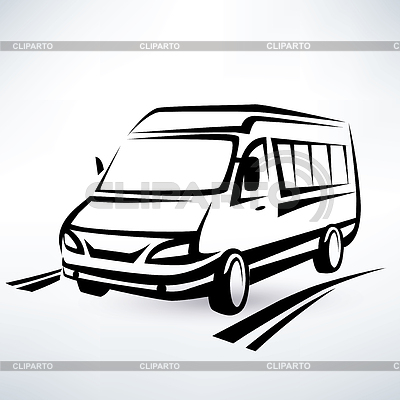 Gr. A9.00 – 11.00 Uhr/JUG.Gr. B 11.00 – 13.00 Uhr/JUG./EW01010102020203030304040405050506060607070708080809090910101011Sparringspartner/ERW.Sparringspartner/ERW.11Sparringspartner12Sparringspartner/ERW.Sparringspartner/ERW.12Sparringspartner Gr. A16.30 – 18.00 Uhr/JUG.Gr. B  18.00 – 19.30 Uhr/JUG. /EW010102020303040405050606070708080909101011Sparringspartner/ERW.11Sparringspartner12Sparringspartner/ERW. 12Sparringspartner Gr. C13.00 – 15.00 Uhr / ERW. und Jugendliche010203040506070809101112